	01.02.2017 г.                        г. Белгород                                        № 22О проведении открытого художественного конкурса БОЦДЮТиЭ «Культурное достояние России –юным белгородцам»В целях воспитания у обучающихся патриотизма и любви к родному краю, развития интереса к истории, культурному наследию нашей страны, расширения кругозора детей в познании окружающего мира п р и к а з ы в а ю:1. Провести в феврале – апреле 2017 г. открытый художественный конкурс БОЦДЮТиЭ «Культурное достояние России – юным белгородцам» (далее – Конкурс).2. Утвердить:2.1. Положение о проведении Конкурса (приложение № 1).2.2. Состав оргкомитета Конкурса (приложение № 2).3. Педагогам дополнительного образования обеспечить участие своих обучающихся  в данном мероприятии. 4. Ответственность за организацию и проведение данного мероприятия возложить на методиста  ГРИНЯКИНУ Елену Викторовну.5. Контроль за исполнением настоящего приказа возложить на заместителя директора ЖУРАВЛЁВУ Ольгу Ивановну.Директор                 							                  В. Ченцов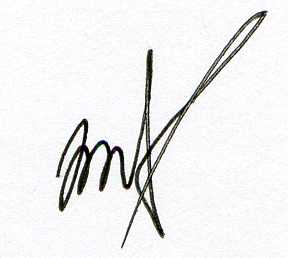 Приложение № 1к приказу ГАУДО «Белгородский областнойЦентр детского и юношескоготуризма и экскурсий»от «01»  февраля 2017 г. № 22ПОЛОЖЕНИЕо проведении открытого художественного конкурса БОЦДЮТиЭ «Культурное достояние России –юным белгородцам»1. Цели и задачи:Открытый художественный конкурс «Культурное достояние России – юным белгородцам» (далее – Конкурс) проводится с целью воспитания и формирования гармонично развитой, высоконравственной личности на основе культурных и исторических ценностей России и Белгородчины в частности.Задачи Конкурса:- воспитание у обучающихся патриотизма и любви к родному краю; -  развитие интереса к истории, культурному наследию нашей страны;- развитие художественно-эмоциональной сферы;- стимулирование развития фантазии, воображения и художественного творчества;- духовное и физическое оздоровление обучающихся через приобщение к прекрасному в окружающей их жизни;- расширение кругозора детей в познании окружающего мира.2. Участники конкурса:Участниками Конкурса могут быть как отдельные обучающиеся, так и туристско-краеведческие объединения. Конкурс проводится по следующим возрастным группам:- младшая группа – учащиеся 1-4 классов;- средняя группа – учащиеся 5-8 классов;- старшая группа – учащиеся 9-11 классов. 3. Программа Конкурса:2017 год богат на памятные и знаменательные даты, связанные с культурным наследием Белгородчины: 75 лет исполняется Ивану Григорьевичу Трунову, председателю Белгородского отделения Всероссийского хорового общества, заслуженному деятелю искусств РФ, 70 лет исполняется Владимиру Ефимовичу Молчанову, писателю, председателю белгородского регионального отделения Союза писателей России, 25 лет со дня открытия Пушкинской библиотеки-музея, 100-летие выпуска первого номера областной газеты «Белгородская правда», 30-летие открытия Белгородского государственного историко-художественного музея-диорамы «Курская битва. Белгородское направление», 80 лет со дня рождения Анатолия Сергеевича Смелого, скульптора, члена творческого союза художников России, 80 лет со дня рождения Бориса Ивановича Осыкова, писателя, члена Союза писателей России, члена Союза журналистов России и многих других.Основная тема проводимого Конкурса «Моя встреча с …», в этом плане особое значение приобретает посещение историко-культурных достопримечательностей: музеев, театров, выставок, галерей, памятников истории, культуры, религии; встречи с деятелями культуры и искусства и пр.  В работах участников должны найти отражение впечатления от посещения культурных объектов России и Белгородчины в 2016-2017 учебном году, результаты встреч, бесед с юбилярами и т.д.Конкурс проводится  в трех  номинациях:- письменная работа (исследование, сочинение, эссе, рассказ, поэзия и т.п.);- рисунок (техника исполнения работы: акварель, гуашь, карандаш и пр. Формат рисунка А 4); - фотография (размер фотографий 20 х .)4. Сроки проведения:Конкурс проводится в феврале – апреле 2017 года. Работы представляются до 10 апреля  2017 года. 5. Критерии оценки:- эстетика оформления;- полнота раскрытия темы;- качественный и художественный уровень;- оригинальность и новизна.6. Требования к оформлению:Все работы, представленные на Конкурс, должны быть подписаны: - название работы;- автор (фамилия, имя, возраст, класс);- объединение;- ФИО руководителя.К фотографиям и рисункам должны быть приложены описания события, запечатленного в работе.Письменные работы проверяются на плагиат.7. Награждение:Для подведения итогов конкурса создается оргкомитет с правами жюри, который определяет победителей по каждой номинации. Победители  награждаются дипломами ГАУДО «Белгородский областной Центр детского и юношеского туризма и экскурсий». Количество победителей определяется решением оргкомитета конкурса.  Департамент образования Белгородской областиГосударственное автономное учреждение дополнительного образования «Белгородский областной Центр детского и юношескоготуризма и экскурсий»(ГАУДО БОЦДЮТиЭ)ПРИКАЗ